	………..  verilmek üzere Fakültede öğretim elemanı kadrosunda çalıştığıma dair görev yeri belgesinin düzenlenerek tarafıma iletilmesi hususunda gereğini saygılarımla arz ederim.Ek: Görev Yeri Belgesi Formu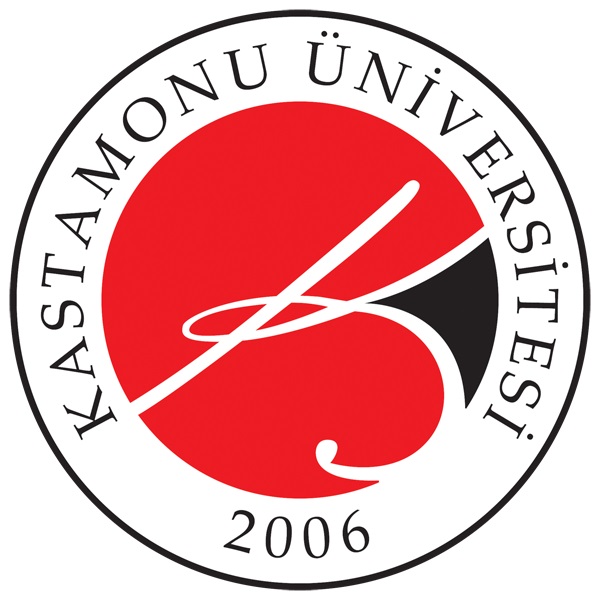 T.C.KASTAMONU ÜNİVERSİTESİVeteriner Fakültesi DekanlığınaSayı: E-35980405-900- : E-35980405-900- …./…/2021Konu: Görev Yeri Belgesi Talep Hk.: Görev Yeri Belgesi Talep Hk.